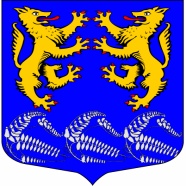 Муниципальное образование«ЛЕСКОЛОВСКОЕ СЕЛЬСКОЕ ПОСЕЛЕНИЕ»Всеволожского муниципального района Ленинградской областиАДМИНИСТРАЦИЯП О С Т А Н О В Л Е Н И Е07.12.2018                                                                                      № 304  дер. Верхние ОселькиВ соответствии с Федеральными законами от 06.10.2003 № 131-ФЗ «Об общих принципах организации местного самоуправления в Российской Федерации», от 08.11.2007 № 257-ФЗ «Об автомобильных дорогах и о дорожной деятельности в Российской Федерации и о внесении изменений в отдельные законодательные акты Российской Федерации», Приказом Министерства транспорта Российской Федерации от 07.02.2007 № 16 «Об утверждении Правил присвоения автомобильным дорогам идентификационных номеров», на основании решения совета депутатов муниципального образования «Лесколовское сельское поселение» Всеволожского муниципального района Ленинградской области от 26.11.2018 № 42 «О внесении изменений в решение совета депутатов муниципального образования «Лесколовское сельское поселение» Всеволожского муниципального района Ленинградской области от 26.04.2013 г. № 10 «Утверждение перечня автомобильных дорог общего пользования местного значения, находящихся на территории муниципального образования «Лесколовское сельское поселение» Всеволожского муниципального района Ленинградской области» администрация муниципального образования «Лесколовское сельское поселение» Всеволожского муниципального района Ленинградской областиПОСТАНОВЛЯЕТ:1. Утвердить перечень автомобильных дорог общего пользования местного значения муниципального образования «Лесколовское сельское поселение» Всеволожского муниципального района Ленинградской области согласно приложению.2. Опубликовать настоящее постановление в газете «Лесколовские вести» и разместить на официальном сайте МО «Лесколовское сельское поселение». 3. Контроль исполнения настоящего постановления оставляю за собой.Глава администрации                                                              А.Г. АнанянПриложение к постановлению администрации муниципального образования «Лесколовское сельское поселение» Всеволожского муниципального района Ленинградской области от «07» декабря 2018 г. № 304ПЕРЕЧЕНЬ АВТОМОБИЛЬНЫХ ДОРОГ ОБЩЕГО ПОЛЬЗОВАНИЯ МЕСТНОГО ЗНАЧЕНИЯ МУНИЦИПАЛЬНОГО ОБРАЗОВАНИЯ «ЛЕСКОЛОВСКОЕ СЕЛЬСКОЕ ПОСЕЛЕНИЕ» ВСЕВОЛОЖСКОГО МУНИЦИПАЛЬНОГО РАЙОНА ЛЕНИНГРАДСКОЙ ОБЛАСТИОб утверждении перечня автомобильных дорог общего пользования местного значения муниципального образования «Лесколовское сельское поселение» Всеволожского муниципального района Ленинградской областиСведения о собственнике, владельце автомобильной дорогиНаименование автомобильной дорогиИдентификационный номер автомобильной дорогиПротяженность автомобильной дороги (км)Протяженность автомобильной дороги (км)Протяженность автомобильной дороги (км)Сведения о соответствии автомобильной дороги и ее участков техническим характеристикам класса и категорииВид разрешенного использования автомобильной дороги, значениеБалансовая и остаточная стоимость автомобильной дороги (тыс.рублей), дата ввода в эксплуатациюСведения о собственнике, владельце автомобильной дорогиНаименование автомобильной дорогиИдентификационный номер автомобильной дорогиосновнаяпримыканиевсегоСведения о соответствии автомобильной дороги и ее участков техническим характеристикам класса и категорииВид разрешенного использования автомобильной дороги, значениеБалансовая и остаточная стоимость автомобильной дороги (тыс.рублей), дата ввода в эксплуатациюМуниципальное образование “Лесколовское сельское поселение» Всеволожского муниципального района Ленинградской области Автомобильная дорога по ул. Красноборская, дер. Лесколово41212824 ОП МП - 0016,05-6,05Дорога обычного типа, IV категорияОбщего пользования, автомобильная дорога поселенияСведения отсутствуютМуниципальное образование “Лесколовское сельское поселение» Всеволожского муниципального района Ленинградской области Автомобильная дорога по ул. Малая Запрудная, дер. Лесколово41212824 ОП МП - 0020,42-0,42Дорога обычного типа, V категорияОбщего пользования, автомобильная дорога поселенияСведения отсутствуютМуниципальное образование “Лесколовское сельское поселение» Всеволожского муниципального района Ленинградской области Автомобильная дорога по ул. Запрудная, дер. Лесколово41212824 ОП МП - 0031,73-1,73Дорога обычного типа, V категорияОбщего пользования, автомобильная дорога поселенияСведения отсутствуютМуниципальное образование “Лесколовское сельское поселение» Всеволожского муниципального района Ленинградской области Автомобильная дорога по ул. Лесная, дер. Лесколово41212824 ОП МП - 0042,55-2,55Дорога обычного типа, V категорияОбщего пользования, автомобильная дорога поселенияСведения отсутствуютМуниципальное образование “Лесколовское сельское поселение» Всеволожского муниципального района Ленинградской области Автомобильная дорога по ул. 1-й тупик, дер. Лесколово41212824 ОП МП - 0050,22-0,22Дорога обычного типа, V категорияОбщего пользования, автомобильная дорога поселенияСведения отсутствуютМуниципальное образование “Лесколовское сельское поселение» Всеволожского муниципального района Ленинградской области Автомобильная дорога по ул. 2-й тупик, дер. Лесколово41212824 ОП МП - 0060,21-0,21Дорога обычного типа, V категорияОбщего пользования, автомобильная дорога поселенияСведения отсутствуютМуниципальное образование “Лесколовское сельское поселение» Всеволожского муниципального района Ленинградской области Автомобильная дорога по ул. 3-й тупик, дер. Лесколово41212824 ОП МП - 0070,22-0,22Дорога обычного типа, V категорияОбщего пользования, автомобильная дорога поселенияСведения отсутствуютМуниципальное образование “Лесколовское сельское поселение» Всеволожского муниципального района Ленинградской области Автомобильная дорога по ул. 4-й тупик, дер. Лесколово41212824 ОП МП - 0080,22-0,22Дорога обычного типа, V категорияОбщего пользования, автомобильная дорога поселенияСведения отсутствуютМуниципальное образование “Лесколовское сельское поселение» Всеволожского муниципального района Ленинградской области Автомобильная дорога по ул. Центральная, дер. Лесколово41212824 ОП МП - 0091,40-1,40Дорога обычного типа, V категорияОбщего пользования, автомобильная дорога поселенияСведения отсутствуютМуниципальное образование “Лесколовское сельское поселение» Всеволожского муниципального района Ленинградской области Автомобильная дорога по ул. Спортивная, дер. Лесколово41212824 ОП МП - 0101,83-1,83Дорога обычного типа, V категорияОбщего пользования, автомобильная дорога поселенияСведения отсутствуютМуниципальное образование “Лесколовское сельское поселение» Всеволожского муниципального района Ленинградской области Автомобильная дорога по ул. Кольцевая, дер. Лесколово41212824 ОП МП - 0111,87-1,87Дорога обычного типа, V категорияОбщего пользования, автомобильная дорога поселенияСведения отсутствуютМуниципальное образование “Лесколовское сельское поселение» Всеволожского муниципального района Ленинградской области Автомобильная дорога по пер. Фабричный, дер. Лесколово41212824 ОП МП - 0120,40-0,40Дорога обычного типа, V категорияОбщего пользования, автомобильная дорога поселенияСведения отсутствуютМуниципальное образование “Лесколовское сельское поселение» Всеволожского муниципального района Ленинградской области Автомобильная дорога по пер. Центральный, дер. Лесколово41212824 ОП МП - 0130,65-0,65Дорога обычного типа, V категорияОбщего пользования, автомобильная дорога поселенияСведения отсутствуютМуниципальное образование “Лесколовское сельское поселение» Всеволожского муниципального района Ленинградской области Автомобильная дорога по ул. Советская, д. Верхние Осельки41212824 ОП МП - 0142,88-2,88Дорога обычного типа, V категорияОбщего пользования, автомобильная дорога поселенияСведения отсутствуютМуниципальное образование “Лесколовское сельское поселение» Всеволожского муниципального района Ленинградской области Автомобильная дорога по пер. Октябрьский, д. Верхние Осельки41212824 ОП МП - 0151,00-1,00Дорога обычного типа, V категорияОбщего пользования, автомобильная дорога поселенияСведения отсутствуютМуниципальное образование “Лесколовское сельское поселение» Всеволожского муниципального района Ленинградской области Автомобильная дорога по ул. Луговая, д. Верхние Осельки41212824 ОП МП - 0160,48-0,48Дорога обычного типа, V категорияОбщего пользования, автомобильная дорога поселенияСведения отсутствуютМуниципальное образование “Лесколовское сельское поселение» Всеволожского муниципального района Ленинградской области Автомобильная дорога по ул. Нагорная, д. Верхние Осельки41212824 ОП МП - 0170,54-0,54Дорога обычного типа, V категорияОбщего пользования, автомобильная дорога поселенияСведения отсутствуютМуниципальное образование “Лесколовское сельское поселение» Всеволожского муниципального района Ленинградской области Автомобильная дорога по пер. Лесной, д. Верхние Осельки41212824 ОП МП - 0180,70-0,70Дорога обычного типа, V категорияОбщего пользования, автомобильная дорога поселенияСведения отсутствуютМуниципальное образование “Лесколовское сельское поселение» Всеволожского муниципального района Ленинградской области Автомобильная дорога по ул. Цветочная, д. Верхние Осельки41212824 ОП МП - 0191,58-1,58Дорога обычного типа, V категорияОбщего пользования, автомобильная дорога поселенияСведения отсутствуютМуниципальное образование “Лесколовское сельское поселение» Всеволожского муниципального района Ленинградской области Автомобильная дорога по ул. Рябиновая, д. Верхние Осельки41212824 ОП МП - 0201,96-1,96Дорога обычного типа, V категорияОбщего пользования, автомобильная дорога поселенияСведения отсутствуютМуниципальное образование “Лесколовское сельское поселение» Всеволожского муниципального района Ленинградской области Автомобильная дорога по ул. Березовая аллея, д. Верхние Осельки41212824 ОП МП - 0212,60-2,60Дорога обычного типа, V категорияОбщего пользования, автомобильная дорога поселенияСведения отсутствуютМуниципальное образование “Лесколовское сельское поселение» Всеволожского муниципального района Ленинградской области Автомобильная дорога по ул. Красноармейская, д. Верхние Осельки41212824 ОП МП - 0225,00-5,00Дорога обычного типа, V категорияОбщего пользования, автомобильная дорога поселенияСведения отсутствуютМуниципальное образование “Лесколовское сельское поселение» Всеволожского муниципального района Ленинградской области Автомобильная дорога по пер. Садовый, д. Верхние Осельки41212824 ОП МП - 0230,30-0,30Дорога обычного типа, V категорияОбщего пользования, автомобильная дорога поселенияСведения отсутствуютМуниципальное образование “Лесколовское сельское поселение» Всеволожского муниципального района Ленинградской области Автомобильная дорога по ул. Ключевая, д. Верхние Осельки41212824 ОП МП - 0240,42-0,42Дорога обычного типа, V категорияОбщего пользования, автомобильная дорога поселенияСведения отсутствуютМуниципальное образование “Лесколовское сельское поселение» Всеволожского муниципального района Ленинградской области Автомобильная дорога по ул. Парковая, д. Верхние Осельки41212824 ОП МП - 0250,45-0,45Дорога обычного типа, V категорияОбщего пользования, автомобильная дорога поселенияСведения отсутствуютМуниципальное образование “Лесколовское сельское поселение» Всеволожского муниципального района Ленинградской области Автомобильная дорога по ул. Садовая, д. Верхние Осельки41212824 ОП МП - 0263,60-3,60Дорога обычного типа, V категорияОбщего пользования, автомобильная дорога поселенияСведения отсутствуютМуниципальное образование “Лесколовское сельское поселение» Всеволожского муниципального района Ленинградской области Автомобильная дорога по ул. Комсомола, д. Верхние Осельки41212824 ОП МП - 0270,42-0,42Дорога обычного типа, V категорияОбщего пользования, автомобильная дорога поселенияСведения отсутствуютМуниципальное образование “Лесколовское сельское поселение» Всеволожского муниципального района Ленинградской области Автомобильная дорога по ул. Новая, д. Верхние Осельки41212824 ОП МП - 0283,20-3,20Дорога обычного типа, V категорияОбщего пользования, автомобильная дорога поселенияСведения отсутствуютМуниципальное образование “Лесколовское сельское поселение» Всеволожского муниципального района Ленинградской области Автомобильная дорога по ул. Железнодорожная, д. Верхние Осельки41212824 ОП МП - 0291,60-1,60Дорога обычного типа, V категорияОбщего пользования, автомобильная дорога поселенияСведения отсутствуютМуниципальное образование “Лесколовское сельское поселение» Всеволожского муниципального района Ленинградской области Автомобильная дорога по ул. Дачная, д. Верхние Осельки41212824 ОП МП - 0301,93-1,93Дорога обычного типа, V категорияОбщего пользования, автомобильная дорога поселенияСведения отсутствуютМуниципальное образование “Лесколовское сельское поселение» Всеволожского муниципального района Ленинградской области Автомобильная дорога по ул. Дубковская, д. Верхние Осельки41212824 ОП МП - 0312,10-2,10Дорога обычного типа, V категорияОбщего пользования, автомобильная дорога поселенияСведения отсутствуютМуниципальное образование “Лесколовское сельское поселение» Всеволожского муниципального района Ленинградской области Автомобильная дорога по ул. 3–я линия, д. Верхние Осельки41212824 ОП МП - 0322,21-2,21Дорога обычного типа, V категорияОбщего пользования, автомобильная дорога поселенияСведения отсутствуютМуниципальное образование “Лесколовское сельское поселение» Всеволожского муниципального района Ленинградской области Автомобильная дорога по ул. 4–я линия, д. Верхние Осельки41212824 ОП МП - 0331,86-1,86Дорога обычного типа, V категорияОбщего пользования, автомобильная дорога поселенияСведения отсутствуютМуниципальное образование “Лесколовское сельское поселение» Всеволожского муниципального района Ленинградской области Автомобильная дорога по ул. 5–я линия, д. Верхние Осельки41212824 ОП МП - 0340,99-0,99Дорога обычного типа, V категорияОбщего пользования, автомобильная дорога поселенияСведения отсутствуютМуниципальное образование “Лесколовское сельское поселение» Всеволожского муниципального района Ленинградской области Автомобильная дорога по ул. 6–я линия, д. Верхние Осельки41212824 ОП МП - 0350,70-0,70Дорога обычного типа, V категорияОбщего пользования, автомобильная дорога поселенияСведения отсутствуютМуниципальное образование “Лесколовское сельское поселение» Всеволожского муниципального района Ленинградской области Автомобильная дорога по ул. Космонавтов, д. Верхние Осельки41212824 ОП МП - 036---Дорога обычного типа, V категорияОбщего пользования, автомобильная дорога поселенияСведения отсутствуютМуниципальное образование “Лесколовское сельское поселение» Всеволожского муниципального района Ленинградской области Автомобильная дорога по ул. Ольховая, д. Верхние Осельки41212824 ОП МП - 037---Дорога обычного типа, V категорияОбщего пользования, автомобильная дорога поселенияСведения отсутствуютМуниципальное образование “Лесколовское сельское поселение» Всеволожского муниципального района Ленинградской области Автомобильная дорога по ул. Приозерная, д. Хиттолово41212824 ОП МП - 038---Дорога обычного типа, V категорияОбщего пользования, автомобильная дорога поселенияСведения отсутствуютМуниципальное образование “Лесколовское сельское поселение» Всеволожского муниципального района Ленинградской области Автомобильная дорога по ул. Центральная, д. Хиттолово41212824 ОП МП - 039---Дорога обычного типа, V категорияОбщего пользования, автомобильная дорога поселенияСведения отсутствуютМуниципальное образование “Лесколовское сельское поселение» Всеволожского муниципального района Ленинградской области Автомобильная дорога по ул. Южная, д. Хиттолово41212824 ОП МП - 040---Дорога обычного типа, V категорияОбщего пользования, автомобильная дорога поселенияСведения отсутствуютМуниципальное образование “Лесколовское сельское поселение» Всеволожского муниципального района Ленинградской области Автомобильная дорога по ул. Приозерная, д. Хиттолово41212824 ОП МП - 041---Дорога обычного типа, V категорияОбщего пользования, автомобильная дорога поселенияСведения отсутствуютМуниципальное образование “Лесколовское сельское поселение» Всеволожского муниципального района Ленинградской области Автомобильная дорога по ул. Свободы, д. Хиттолово41212824 ОП МП - 042---Дорога обычного типа, V категорияОбщего пользования, автомобильная дорога поселенияСведения отсутствуютМуниципальное образование “Лесколовское сельское поселение» Всеволожского муниципального района Ленинградской области Автомобильная дорога по ул. Озерная, д. Хиттолово41212824 ОП МП - 043---Дорога обычного типа, V категорияОбщего пользования, автомобильная дорога поселенияСведения отсутствуютМуниципальное образование “Лесколовское сельское поселение» Всеволожского муниципального района Ленинградской области Автомобильная дорога по ул. Привокзальная, п.ст. Осельки41212824 ОП МП - 044---Дорога обычного типа, V категорияОбщего пользования, автомобильная дорога поселенияСведения отсутствуютМуниципальное образование “Лесколовское сельское поселение» Всеволожского муниципального района Ленинградской области Автомобильная дорога по ул. Лиственная, п.ст. Осельки41212824 ОП МП - 045---Дорога обычного типа, V категорияОбщего пользования, автомобильная дорога поселенияСведения отсутствуютМуниципальное образование “Лесколовское сельское поселение» Всеволожского муниципального района Ленинградской области Автомобильная дорога по ул. Садовая, п.ст. Осельки41212824 ОП МП - 046---Дорога обычного типа, V категорияОбщего пользования, автомобильная дорога поселенияСведения отсутствуютМуниципальное образование “Лесколовское сельское поселение» Всеволожского муниципального района Ленинградской области Автомобильная дорога по ул. Заозерная, п.ст. Осельки41212824 ОП МП - 047---Дорога обычного типа, V категорияОбщего пользования, автомобильная дорога поселенияСведения отсутствуютМуниципальное образование “Лесколовское сельское поселение» Всеволожского муниципального района Ленинградской области Автомобильная дорога по ул. Кавголовская, п.ст. Осельки41212824 ОП МП - 048---Дорога обычного типа, V категорияОбщего пользования, автомобильная дорога поселенияСведения отсутствуютМуниципальное образование “Лесколовское сельское поселение» Всеволожского муниципального района Ленинградской области Автомобильная дорога по 30-33 км, п.ст. Осельки41212824 ОП МП - 049---Дорога обычного типа, V категорияОбщего пользования, автомобильная дорога поселенияСведения отсутствуютМуниципальное образование “Лесколовское сельское поселение» Всеволожского муниципального района Ленинградской области Автомобильная дорога по ул. Полевая, д. Лехтуси41212824 ОП МП - 050---Дорога обычного типа, V категорияОбщего пользования, автомобильная дорога поселенияСведения отсутствуютМуниципальное образование “Лесколовское сельское поселение» Всеволожского муниципального района Ленинградской области Автомобильная дорога по ул. Магистральная, д. Лехтуси41212824 ОП МП - 051---Дорога обычного типа, V категорияОбщего пользования, автомобильная дорога поселенияСведения отсутствуютМуниципальное образование “Лесколовское сельское поселение» Всеволожского муниципального района Ленинградской области Автомобильная дорога по ул. Центральная, д. Лехтуси41212824 ОП МП - 052---Дорога обычного типа, V категорияОбщего пользования, автомобильная дорога поселенияСведения отсутствуютМуниципальное образование “Лесколовское сельское поселение» Всеволожского муниципального района Ленинградской области Автомобильная дорога по ул. Армейская, д. Лехтуси41212824 ОП МП - 053---Дорога обычного типа, V категорияОбщего пользования, автомобильная дорога поселенияСведения отсутствуютМуниципальное образование “Лесколовское сельское поселение» Всеволожского муниципального района Ленинградской области Автомобильная дорога по ул. Новая, д. Кискелово41212824 ОП МП - 054---Дорога обычного типа, V категорияОбщего пользования, автомобильная дорога поселенияСведения отсутствуютМуниципальное образование “Лесколовское сельское поселение» Всеволожского муниципального района Ленинградской области Автомобильная дорога по ул. Генеральская, д. Кискелово41212824 ОП МП - 055---Дорога обычного типа, V категорияОбщего пользования, автомобильная дорога поселенияСведения отсутствуютМуниципальное образование “Лесколовское сельское поселение» Всеволожского муниципального района Ленинградской области Автомобильная дорога по ул. Крымская, д. Кискелово41212824 ОП МП - 056---Дорога обычного типа, V категорияОбщего пользования, автомобильная дорога поселенияСведения отсутствуютМуниципальное образование “Лесколовское сельское поселение» Всеволожского муниципального района Ленинградской области Автомобильная дорога по ул. Петровская, д. Кискелово41212824 ОП МП - 057---Дорога обычного типа, V категорияОбщего пользования, автомобильная дорога поселенияСведения отсутствуютМуниципальное образование “Лесколовское сельское поселение» Всеволожского муниципального района Ленинградской области Автомобильная дорога по ул. Думская, д. Кискелово41212824 ОП МП - 058---Дорога обычного типа, V категорияОбщего пользования, автомобильная дорога поселенияСведения отсутствуютМуниципальное образование “Лесколовское сельское поселение» Всеволожского муниципального района Ленинградской области Автомобильная дорога по ул. Яблоневая, д. Кискелово41212824 ОП МП - 059---Дорога обычного типа, V категорияОбщего пользования, автомобильная дорога поселенияСведения отсутствуютМуниципальное образование “Лесколовское сельское поселение» Всеволожского муниципального района Ленинградской области Автомобильная дорога по ул. Светлая, д. Рохма41212824 ОП МП - 060---Дорога обычного типа, V категорияОбщего пользования, автомобильная дорога поселенияСведения отсутствуютМуниципальное образование “Лесколовское сельское поселение» Всеволожского муниципального района Ленинградской области Автомобильная дорога по ул. Ясная, д. Рохма41212824 ОП МП - 061---Дорога обычного типа, V категорияОбщего пользования, автомобильная дорога поселенияСведения отсутствуют